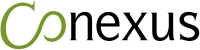 SchoolondersteuningsprofielNijmeegse School Vereniging 2Maart 2019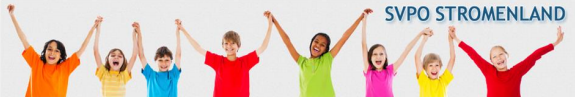 InleidingVoor u ligt het schoolondersteuningsprofiel (SOP) van Nijmeegse School Vereniging 2 (NSV2). Per 1 augustus 2014 is de wet op Passend Onderwijs van kracht. Deze wet verplicht scholen voor elk kind een passende plek te vinden. Vaak kan dit op de school van aanmelding, maar soms passen de onderwijsbehoeften van een kind niet bij de ondersteuningsmogelijkheden van een school. In dat geval wordt met ouders en schoolbestuur gezocht naar een andere, passende plek. Het samenwerkingsverband Stromenland heeft het minimale niveau van de basisondersteuning vastgesteld in het ondersteuningsplan. De basisondersteuning zoals omschreven door Stromenland is de ondersteuning die elke school binnen het samenwerkingsverband moet kunnen bieden. De extra ondersteuning is alle ondersteuning die gegeven wordt, maar niet binnen de basisondersteuning valt. Het samenwerkingsverband zorgt voor een dekkend aanbod binnen de regio.Om de ondersteuningsmogelijkheden van de school in kaart te brengen, is iedere school wettelijk verplicht om een schoolondersteuningsprofiel (SOP)op te stellen. In het SOP staat beschreven welke mogelijkheden de school kan bieden met haar eigen middelen. Dit wordt aan de hand van de volgende kenmerken beschreven:een algemene beschrijving van de school;de basisondersteuning;de mogelijkheden voor extra ondersteuning;de grenzen aan de ondersteuning;de ambities van de school.De school heeft het huidige profiel opgesteld waarbij rekening is gehouden met de teamdeskundigheid en de beschikbare, financiële middelen. Veranderingen binnen het team of in het budget kunnen van invloed zijn op de ondersteuningsmogelijkheden van de school. Het SOP wordt jaarlijks geactualiseerd. De Medezeggenschapsraad (MR) heeft adviesrecht op het SOP. Na instemming van de MR is het document definitief.1. Schoolgegevens 1.1 Algemene schoolgegevens 1.2 Leerlinggegevens2. Onderwijsconcept De NSV 2 staat voor basisonderwijs in de meest uitgebreide zin; met respect voor ieders politieke en godsdienstige overtuiging, met inachtneming van de kerndoelen en de referentieniveaus die de overheid stelt.  Wij besteden behalve aan de cognitieve ontwikkeling (kennis) ook aandacht aan de pedagogische, sociaal-emotionele, motorische en creatieve ontwikkeling van de leerlingen. Dit betekent dat team en schoolleiding naast het leren, ook de opvoedkundige taak serieus neemt en belangrijk vindt. De leerlingen leren samen werken, over hun gevoelens en die van anderen na te denken en te praten en daar in de dagelijkse praktijk rekening mee te houden.De creatieve ontwikkeling komt onder meer aan bod in de vakken handvaardigheid, muziek, drama en tekenen. Aandacht voor de motorische ontwikkeling komt onder meer tot uiting tijdens gymlessen en dansante vorming. De NSV 2 staat voor een goede aansluiting op het vervolgonderwijs, zodat de individuele leerling zijn leerweg met succes kan vervolgen en uiteindelijk zijn of haar plaats in de maatschappij vindt. Het team en schoolleiding hechten er veel waarde aan, dat leerlingen na acht jaar basisonderwijs kunnen terugkijken op een leerzame en plezierige tijd.    Dit onderwijs willen wij vormgeven vanuit de waarden empathie, verantwoordelijkheid, autonomie, betrokkenheid, passie en doelgericht werken.3. BasisondersteuningDe NSV2 valt onder het basisarrangement van de Inspectie van Onderwijs. 3.1 OnderwijsPedagogisch klimaat:De NSV2 wil een veilige school zijn voor kinderen, ouders en leerkrachten. Hierbij richten wij ons in eerste instantie op het welbevinden van de kinderen. We nemen in het team en bij de ouders ééns in de twee jaar sociale veiligheidsvragenlijsten af. Bij de kinderen van de groepen 6 tot en met 8 doen wij dit ieder schooljaar.Vanaf het schooljaar 2016-2017 zijn wij gestart met de methode Kanjertraining en het bijbehorende leerlingvolgsysteem Kanvas.Afstemming:De leerkrachten van de NSV2 stemmen hun onderwijs af op de onderwijsbehoeften van de leerlingen. Deze onderwijsbehoeften worden twee maal per jaar in kaart gebracht tijdens de groepsbesprekingen en worden vastgelegd in de groepsoverzichten. Opbrengstgericht werken:o	De NSV2 gebruikt het leerlingvolgsysteem Cito, Kijk en Kanvas om de ontwikkeling van alle leerlingen te volgen en vroegtijdig stagnaties of excellentie te kunnen signaleren.o	De NSV2 stelt voor alle kinderen hoge en haalbare doelen op de kernvakken. Deze doelen staan geformuleerd in het onderwijsplan en geëvalueerd tijdens de groepsbesprekingen. Tweemaal per jaar maken de leerkrachten een trendanalyse van de opbrengsten. Zij evalueren daarmee het gegeven onderwijs en kijken naar de interventies die zij voor de komende periode moeten plegen. Dit wordt tijdens de groepsbespreking en ook in de bouwen gedeeld en besproken.Eenmaal per jaar maken de intern begeleiders een diepte-analyse waarin de trends op schoolniveau worden beschreven en worden er drie zorgsignalen benoemd waar het SMT en de zorg in samenwerking met de betreffende leerkracht(en) het komend jaar mee verder gaan.Planmatig werken:o	Op de NSV2 werken wij met groepsoverzichten en onderwijsplannen op de gebieden technisch/begrijpend lezen, rekenen en spelling waarin de leerkrachten de pedagogische en didactische behoeftes van ieder kind in beeld brengen. We richten ons niet op wat er ontbreekt, maar op wat het nodig heeft om zich verder te ontwikkelen. Dit noemen we groepsplanlooswerken.Deskundigheid:o	Op dit moment hebben wij een aantal leerkrachten met een afgeronde master SEN-opleiding.o	Op school is expertise aanwezig rondom ICT.O           Er zijn verschillende leerkrachten die de gymopleiding hebben gevolgd zodat de meeste                   docenten de bevoegdheid hebben, gym te mogen geven. o	Er is een pestcoördinator en een coördinator excellentie aanwezig.o	Er is expertise aanwezig rondom de creatieve vakken en kunstzinnige vorming.o            Er is een reken en een taalcoördinator in opleidingo	Wij hebben een vakleerkracht dansante vorming.o	De NSV2 heeft een ondersteunende structuur waarbij de leerkracht ondersteund wordt bij het doorlopen van de cyclus van handelingsgericht werken door middel van groepsbesprekingen, leerling besprekingen en klassenconsultaties. Om ouders goed te informeren over de ondersteuningsstructuur van de NSV2 wordt er tijdens de inloopochtenden (2x per jaar) en informatieavond voor nieuwe ouders een presentatie hierover gegeven door de intern begeleider. Daarnaast schuift de intern begeleider éénmaal per jaar aan bij de MR om de ondersteuning te evalueren en nieuwe speerpunten toe te lichten.3.2 OndersteuningOndersteuning:o	De ondersteuning van en voor de kinderen met extra onderwijsbehoeften en het beleid rondom leerlingenzorg beschrijven wij in het document “zorgplan NSV2”.o	De methode Kids’ Skills wordt in de groepen ingezet wanneer een kind een vaardigheid wil leren. Dit is een oplossingsgerichte manier van kind gesprekken voeren en sluit aan bij het handelingsgericht werken. In alle groepen wordt gewerkt met kind gesprekken en kind plannen.o	De NSV2 heeft expertise opgebouwd voor wat betreft preventieve en (licht)curatieve interventies bij kinderen die een specifieke aanpak nodig hebben bij technisch lezen, taal, begrijpend lezen, spelling, schrijven en rekenen.o	De NSV2 heeft een specifieke begeleiding en opvang voor meer- en hoogbegaafde kinderen. Op dit moment wordt er gewerkt aan nieuw beleid rondom excellentie, waarbij de trend is dat we insteken op meer inclusief onderwijs waarbij zoveel mogelijk kinderen binnen de groep worden bediend.o	De school heeft een ondersteuningsaanpak voor leerlingen met dyslexie. Een ondersteuningsaanpak voor dyscalculie is in ontwikkeling. o	De school heeft en gebruikt onderwijsprogramma’s en leerlijnen die zijn afgestemd op leerlingen met een minder dan gemiddelde intelligentie. Ons uitgangspunt daarbij is dat alle kinderen zo lang mogelijk het gewone onderwijsprogramma uit de onderwijsmethodes die de school gebruikt blijven volgen. o	De school heeft beperkte mogelijkheden om kinderen met een fysieke en/of medische ondersteunings-behoefte van een aanpak te voorzien. Er wordt per kind bekeken in hoeverre de school tegemoet kan komen aan de ondersteuningsbehoefte van dit kind in deze specifieke situatie. o	De school heeft mogelijkheden om kinderen met lichte taakwerkhoudingsproblemen/concentratieproblemen van een aanpak te voorzien. o	De school heeft mogelijkheden voor wat betreft preventieve en (licht)curatieve interventies bij kinderen die een specifieke aanpak nodig hebben omtrent hun gedrag, maar wij ervaren een grote mate van  handelingsverlegenheid bij extreem externaliserend gedrag.Ontwikkelingsperspectief:De school heeft mogelijkheden om kinderen een eigen leerlijn te laten volgen op één van de volgende gebieden: Begrijpend lezen, rekenen, spelling. In uitzonderlijke gevallen is het mogelijk om de instructie te volgen in de groep waar het kind op dat moment qua niveau is. Deze beslissing wordt genomen door de leerkracht, intern begeleider en directeur, in samenspraak met ouders. Voor kinderen die een eigen leerlijn volgen op een bepaald gebied wordt een ontwikkelingsperspectief opgesteld. De consequentie hiervan is dat de leerling op dit vakgebied uit zal stromen met een niveau dat lager ligt dan het eind groep 8-niveau. Een leerling kan maximaal op twee gebieden een eigen leerlijn volgen. Het ontwikkelingsperspectief wordt minimaal tweemaal per jaar geëvalueerd en met ouders besproken.Overdracht: De NSV2 organiseert een warme overdracht met alle VVE-locaties in Nijmegen, kinderdagverblijven en peuterspeelzalen. Daarbij wordt het instrument Alle Kinderen in Beeld gebruikt. Op verzoek van ouders, de voorschoolse voorziening of school worden daarbij ook regelmatig ouders betrokken. Dan hebben we te maken met de warme overdracht plus.Ouders:o	De NSV2 informeert ouders minimaal twee keer per jaar over de vorderingen en ontwikkeling van hun kind via een rapport en een gesprek. Daarbij sluiten de ouders en het kind aan. (groep 1 t/m 8). De groepen 1-2 doen dit n.a.v. het observatie- registratiesysteem KIJK.o	De NSV2 houdt aan het begin van ieder schooljaar met alle ouders kennismakingsgesprekken over de kwaliteiten en aandachtspunten van hun kind aan de hand van een ingevuld ouderformulier. Voor de groepen 1-2 geldt dat groepsleerkrachten, ouders/verzorgers van nieuwe kinderen (die geplaatst worden door het jaar heen) voorafgaande aan de vierde verjaardag van het kind uitnodigen voor een kennismakingsgesprek. Het kind is hierbij aanwezig. o           Kinderen die jarig zijn tussen september en mei mogen voor de vierde verjaardag 10 dagdelen meedraaien. 3.3 BeleidAanname:o	De NSV2 wil een school zijn waarbij we alle kinderen binnen onze mogelijkheden passend onderwijs kunnen geven. In ons protocol Aanname is verwoord hoe de procedure verloopt om ervoor te zorgen dat we ieder kind een kans geven op passend onderwijs. Voor kinderen met speciale onderwijsbehoeften hebben we een aangepast protocol.o	De NSV2 staat open voor terugplaatsing van kinderen vanuit het speciaal (basis)onderwijs wanneer de S(B)O school aangeeft dat het desbetreffende kind daar aan toe is. Wel willen wij van te voren onderzoeken of wij op dat moment aan de hulpvraag van dit specifieke kind kunnen voldoen en of wij passend onderwijs aan dit kind vorm kunnen geven. Voor kinderen met speciale onderwijsbehoeften hebben we een aangepast protocol.o	Het team van de NSV2 gaat over tot verwijzing naar het Speciaal (Basis) Onderwijs wanneer het welbevinden van de leerling of van andere leerlingen in gevaar komt of wanneer er sprake is van handelingsverlegenheid door ernstige ontwikkelingsachterstanden en/of externaliserende gedragsproblematiek.Leerlingenzorg:De NSV2 vindt het belangrijk dat ieder kind zoveel mogelijk tegemoet wordt gekomen in zijn/haar onderwijsbehoeften. De wijze van signaleren, de interventies en de manier waarop wij kinderen volgen staat beschreven in het Zorgplan NSV2.Evaluatie leerlingenzorg:De leerlingenzorg wordt jaarlijks geëvalueerd in het team en in de MR. Daar worden de ontwikkelingsdoelen geëvalueerd en de nieuwe doelen besproken.Het verbeteren van de basisondersteuning heeft voortdurend de aandacht. Dit wordt geborgd door het werken met WMKPO, de (collegiale) klassenbezoeken, de groepsbesprekingen en de leerling besprekingen. Aan de hand van deze observaties kunnen interventies zoals bijvoorbeeld SVIB of coaching worden ingezet. 3.4 OrganisatieOrganisatie Er zijn op dit moment twee intern begeleiders werkzaam op de NSV2. Zij hebben de groepen verdeeld. Eén intern begeleider heeft de onderbouw groepen 1-2 onder haar hoede. De andere de midden-bovenbouw groepen 3 t/m 8.  Deze intern begeleiders hebben beide minimaal een onderwijsbevoegdheid en de master SEN opleiding gevolgd. In het zorgplan staat beschreven hoe de zorg bij ons school organiseert. OndersteuningsteamsSinds 1 januari 2015 wordt op de NSV2 gewerkt met het Brede School Ondersteunings Team. Hierin zijn vaste partners: Sociaal wijkteam, onderwijsondersteuner vanuit het samenwerkingsverband, schoolverpleegkundige, directeur, intern begeleider, leerkracht en ouders. Er is een vrije stoel beschikbaar voor externen die hier op uitnodiging van intern begeleider, leerkracht of ouders op plaats mogen nemen. Schoolmaatschappelijk werk sluit eventueel aan op uitnodiging.Het ondersteuningsteam ondersteunt de school en ouders bij hulpvragen rondom de ontwikkeling van leerlingen in de school- of thuissituatie. Ook als er sprake is van een mogelijke verwijzing, wordt dit besproken in het Brede School Ondersteunings Team. Het BSOT komt zo’n zes keer per jaar bij elkaar op school en wordt voorgezeten door de directeur of intern begeleider.3.5 ResultatenDe scores op de Eindcito liggen al jaren boven het landelijk gemiddelde. Ieder jaar maken de intern begeleider en de bouwcoördinator samen een analyse van de Cito Eindtoets. Daarin wordt bekeken waarop goed gescoord is en wat aandachtspunten zijn op groeps-, bouw- en schoolniveau.Daarnaast wordt tweemaal per jaar een trendanalyse gemaakt van alle tussenopbrengsten bij de januari- en junimeting.4. Deskundigheid4.1 Individuele kennis en kundeDe school maakt gebruik van de volgende intern aanwezige specifieke deskundigheid die bij verschillende teamleden aanwezig is: afgeronde master SEN-opleiding, reken- en taalcoördinatoren, ICT en techniek, coördinator excellentie, video interactie begeleiding, pestproblematiek, rekenproblematiek, dyslexie, gedragsproblematiek, Kids’Skills, zelfregulatievaardigheden, gymopleidingen, creatieve vakken en dansante vorming. We hebben op school één vertrouwenspersoon voor leerlingen.Binnen het team hebben we veel individuele kennis en kunde. Het is een uitdaging voor de school om de in het team aanwezige individuele kennis te verbreden tot teamexpertise.4.2 Teamexpertise In 2013-2014 heeft het team een scholing gevolgd rondom handelingsgericht werken en het voeren van kind gesprekken.In 2015-2016 is gestart met een teamtraining Kanjertraining en Kanvas Licentie A. In schooljaar 2018-2019 heeft het team de nascholing gevolgd voor Licentie B. In 2016-2017 is gestart met een teamtraining rondom opbrengstgericht werken en onderwijsbehoeften onder begeleiding van een externe. Dit traject zetten we voort naar schooljaar 2019-2020. Voor aankomend schooljaar komt de nadruk op de excellente leerlingen te liggen.4.3 Externe deskundigheid 5. GebouwDe volgende voorzieningen zijn in de gebouwen van de NSV2 aanwezig voor specifieke ondersteuning en opvang van kinderen: rolstoelvriendelijk en toegankelijk, in de nieuwbouw een lift en een gespreksruimte. Voor dove/slechthorende leerlingen hebben wij ervaring met het werken met solo-apparatuur. De lokalen zijn hoog en qua akoestiek voor deze kinderen vaak niet optimaal. Binnen het gebouw zijn er relatief weinig mogelijkheden om in een afgesloten, rustige ruimte individueel met kinderen te werken, door de lange, smalle gangen en weinige gespreksruimten.6. Extra ondersteuningDe school kan extra ondersteuning bieden aan leerlingen die behoefte hebben aan een eigen leerlijn op één of twee vakkenDe school kan extra ondersteuning bieden aan leerlingen die behoefte hebben aan uitdagende leerstof.De school kan extra ondersteuning bieden aan leerlingen die behoefte hebben aan ondersteuning bij het lezen en spellenDe school kan extra ondersteuning bieden aan leerlingen die behoefte hebben aan ondersteuning bij het rekenen.De school kan extra ondersteuning bieden aan leerlingen die behoefte hebben aan ondersteuning bij de taakwerkhouding/concentratieDe school kan extra ondersteuning bieden aan leerlingen die behoefte hebben aan ondersteuning bij fysieke/medische/motorische handicapsDe school kan extra ondersteuning bieden aan leerlingen die behoefte hebben aan ondersteuning bij sociale en emotionele ondersteuning en gedrag7. Ondersteuningsgrenzen Natuurlijk is de uniciteit van kinderen niet te vangen in een protocol of schoolondersteuningsprofiel. Wij streven ernaar om ieder kind passend onderwijs te bieden. Tegelijk willen we ook duidelijk zijn in wat we wel en niet kunnen om de verwachtingen zo reëel mogelijk te laten zijn. We realiseren ons dat wij niet volledig (kunnen) zijn in onze beschrijving van wat we wel kunnen bieden, maar ook in wat we niet kunnen. Ieder kind is uniek en daarbij is het onderwijs maatwerk. Ons uitgangspunt is dan ook om samen met ouders een inschatting te maken of wij aan dit kind passend onderwijs kunnen bieden. Dit kan per schooljaar en per leerling dus enigszins verschillen. Als school willen wij aan iedere leerling zo goed mogelijk onderwijs geven in een veilige omgeving. In het algemeen hanteren wij als uitgangspunt dat iedere leerling bij ons op school zich optimaal moet kunnen ontwikkelen in een veilige omgeving. Op het moment dat deze ontwikkeling bedreigd wordt door een suboptimale leeromgeving in de vorm van slecht passend aanbod, niet aanwezige expertise of bedreigende medeleerlingen moeten wij een grens trekken. Voorbeelden van grenzen die wij ervaren, staan hieronder beschreven.SchoolNijmeegse School Vereniging 2 (NSV2)AdresLamastraat 67 6531 PP NijmegenTelefoonnummer024-3551717DirecteurAnnemie GrievinkIB’erLieke Dikkers groepen 1-2, Lyëtte Wullems groepen 3-8Brinnummer17KJBestuursnummerAantal leerlingen 1-10-20161-10-20171-10-20181-10-2019Totaal aantal leerlingen 442429469Aantal leerlingen met weging2613Percentage leerlingen met weging0,47%1,4%2,77%Aantal leerlingen met dyslexie?1111Aantal leerlingen met dyscalculie?11Aantal leerlingen met thuistaal anders dan Nederlands+/-2+/-6+/-13Aantal leerlingen met indicatie voor hoogbegaafdheid /Levelwerkers/Excellentie?6688Mei 2019: 128Aantal leerlingen met indicatie voor SBO/SO225Aantal leerlingen besproken in BSOT 121013Aantal leerlingen met OPP+/- 3+/- 5+/-6Aantal verwijzingen SBO / SO16-1717-1818-1919-20Aantal verwijzingen naar SBO114Aantal teruggeplaatste leerlingen vanuit SBO?01Aantal verwijzingen naar cluster 1 000Aantal verwijzingen naar cluster 2000Aantal verwijzingen naar cluster 3000Aantal verwijzingen naar cluster 4111Uitstroomgegevens naar VO16-1717-1818-1919-20Praktijkonderwijs000Beroepsgerichte leerwegen vmbo85Gemengde/theoretische leerweg vmbo66Havo (incl. T/H adviezen)145Havo/vwo610Vwo1812Voortgezet speciaal onderwijs00Externe deskundigheid somsregelmatigvaakSchoolmaatschappelijk WerkXSchool als vindplaatsXJeugdartsXJeugdbescherming XMarant structureel dyslexiebehandeling op school XRID (Regionaal Instituut Dyslexie) XStichting Taalhulp ---Logopedie structureel behandeling op school ---Fysiotherapie structureel behandeling op school ---GGD XKinderziekenhuis ---Revalidatiecentrum ---Kinderdagverblijf/peuterspeelzaal XGemeente XOrthopedagoogXSociaal wijkteamXBegeleiding vanuit cluster 2 (Kentalis)XBegeleiding vanuit samenwerkingsverbandXXDe volgende middelen worden ingezet om tegemoet te komen aan deze ondersteuningsbehoefte:De volgende middelen worden ingezet om tegemoet te komen aan deze ondersteuningsbehoefte:DeskundigheidEr zijn verschillende leerkrachten met een afgeronde master SEN-opleiding. Aandacht en tijdDe leerlingen met een eigen leerlijn krijgen één keer in de week 20-30 minuten begeleiding binnen of buiten de groep om de eigen leerlijn te volgen en instructie te krijgen voor de komende week. De instructie per taak wordt dagelijks gegeven door de eigen leerkracht tijdens de verlengde instructie. De feedback wordt ook dagelijks door de eigen leerkracht gegeven. VoorzieningenOp school wordt gewerkt met drie niveaugroepen voor de vakken (begrijpend) lezen, spelling en rekenen. Ook de methodes zijn hierop afgestemd.GebouwEr zijn in het gebouw beperkte mogelijkheden om op een rustige plek te werken. Over het algemeen zal gezocht worden naar een rustige plek binnen de eigen groep. SamenwerkingIn het geval van één of twee eigen leerlijnen wordt een OPP (ontwikkelingsperspectief) opgesteld waarbij de eind- en tussendoelen worden opgesteld voor dit vakgebied voor deze leerling. Dit OPP wordt tweemaal per jaar geëvalueerd door de intern begeleider en/of de leerkracht en gedeeld met ouders, leerkrachten en eventueel leerling. De doelen kunnen dan wordt aangepast. Wij streven naar hoge en haalbare doelen.De volgende middelen worden ingezet om tegemoet te komen aan deze ondersteuningsbehoefte:De volgende middelen worden ingezet om tegemoet te komen aan deze ondersteuningsbehoefte:DeskundigheidEr zijn twee leerkrachten aanwezig die zich verdiept hebben in meer- en hoogbegaafdheid. Eén van deze twee leerkrachten begeleidt de leerlingen door het werk in te plannen en na te kijken, één keer per week en ondersteunt leerkrachten met vragen. Aandacht en tijdIn de groepen 1-2 werken de kinderen met levelspel en in de groepen 3 t/m 8 werken de leerlingen met Levelwerk. Eén keer per week krijgen de leerlingen van groep 3 t/m 8 uitleg van de leerkracht excellentie en begeleid de eigen leerkracht de kinderen in de groep. VoorzieningenOp school wordt gewerkt met een reken- en taalmethode die de meer begaafde kinderen uitdaagt. Daarnaast werkt een aantal kinderen via de methode Levelspel/Levelwerk waarbij zij uitgedaagd worden. In de klassen en op de gangen zijn enkele werkplekken waar deze kinderen samen aan opdrachten kunnen werken. GebouwDe school heeft enkele extra werkplekken buiten de klassen. Deze leerlingen worden gestimuleerd om zelfredzaam en zelfstandig te leren werken. Het werken buiten het continue zicht van de leerkracht, draagt hier aan bij.SamenwerkingEr is een initiatief; POVO. Een aantal basisscholen heeft de samenwerking gezocht met VO scholen om een lessencyclus te ontwikkelen voor de excellente leerlingen. Het idee is om van en met elkaar te leren en uit te wisselen.De volgende middelen worden ingezet om tegemoet te komen aan deze ondersteuningsbehoefte:De volgende middelen worden ingezet om tegemoet te komen aan deze ondersteuningsbehoefte:DeskundigheidDe Intern begeleider kan de leerkracht advies geven en de hulp van de onderwijsondersteuner inzetten. Ook is er een goed contact met de behandelaars van het RID, Marant of OPM.  Aandacht en tijdIn alle groepen wordt op het gebied van (begrijpend) lezen gewerkt in drie niveaugroepen: instructie-onafhankelijk, instructie-gevoelig, instructie-afhankelijk. Hierdoor krijgt ieder kind instructie op maat. In de groepen 1-2 wordt gewerkt met map Fonemisch Bewustzijn en Schatkist. In de groepen 3, 4 en 5 wordt naast de differentiatie en extra oefenstof vanuit de methode bij de zwakke lezers ook gewerkt met Connect. In de groepen 3 wordt gewerkt met de methode Veilig Leren Lezen.  In de groepen 4 -8 met de methode Lekker Lezen. De leerkrachten geven de extra instructie minimaal drie keer in de week 20 minuten. Dit zit verwerkt in het dagelijkse leescircuit wat in de groepen 3-8 gegeven wordt.Spelling: Vanaf groep 4 wordt gewerkt met de methode Taal Actief. Deze methode biedt differentiatie op verschillende niveaus. Kinderen die moeite hebben met spelling volgen de ster * aanpak. Eventueel wordt er op school nog extra geoefend via mijnklas.nl waar de leerkracht passende oefeningen voor de leerling klaar zet.VoorzieningenDe NSV2 heeft de beschikking over het programma ClaroRead waarmee de teksten uit de methoden op de computer kunnen worden voorgelezen.GebouwDe school heeft in de gangen enkele plekken waar kleine groepjes kinderen kunnen worden begeleid.SamenwerkingIn de groepen 4 wordt regelmatig gewerkt met leesouders die een aantal keer in de week met kleine groepjes kinderen lezen.Als er sprake is van een mogelijk dyslexie-onderzoek, kan de intern begeleider op verzoek van ouders contact opnemen met de poortwachter om te onderzoeken of het kind in aanmerking komt voor vergoed onderzoek. Wij werken daarbij vooral samen met het RID, OPM en Marant.De volgende middelen worden ingezet om tegemoet te komen aan deze ondersteuningsbehoefte:De volgende middelen worden ingezet om tegemoet te komen aan deze ondersteuningsbehoefte:DeskundigheidIn het team is een reken-expert aanwezig. Zij is beschikbaar om de leerkrachten advies te geven.Aandacht en tijdIn alle groepen wordt op het gebied van rekenen gewerkt in drie niveaugroepen: instructie-onafhankelijk, instructie-gevoelig, instructie-afhankelijk. Hierdoor krijgt ieder kind instructie op maat. In groep 1-2 wordt gewerkt met Rekenrijk, de map Gecijferd Bewustzijn en Schatkist. Vanaf groep 3 wordt gewerkt met de methode Wereld in Getallen (nieuwste versie).  Ook wordt dagelijks aandacht besteed aan automatiseren door middel van bijvoorbeeld Meester met de Bal, met Sprongen Vooruit of oefeningen via het digibord.Eventueel wordt er op school nog extra geoefend via Rekentuin waar de kinderen ook thuis op kunnen inloggen en mijnklas.nl waar de leerkracht passende oefeningen voor de leerling klaar zet. Bij grote niveauverschillen (> een jaar achterstand of voorsprong) is het in sommige gevallen mogelijk om in een andere groep de instructie te volgen. Dit is afhankelijk van de behoeften van het kind en de organisatorische mogelijkheden binnen de school.VoorzieningenEr zijn geen speciale voorzieningen op dit gebied aanwezig.GebouwDe school heeft in de gangen enkele plekken waar kleine groepjes kinderen kunnen worden begeleid.SamenwerkingAls er sprake is van een mogelijk dyscalculie-onderzoek, kan de intern begeleider op verzoek van ouders contact opnemen met een dyscalculie-expert om te onderzoeken of het kind in aanmerking komt voor onderzoek. Wij werken daarbij vooral samen met het RID, OPM en Marant.De volgende middelen worden ingezet om tegemoet te komen aan deze ondersteuningsbehoefte:De volgende middelen worden ingezet om tegemoet te komen aan deze ondersteuningsbehoefte:DeskundigheidEr zijn verschillende leerkrachten met een afgeronde master SEN-opleiding. Zij zijn beschikbaar om advies te geven in voorkomende gevallen. Aandacht en tijdIn de groepen 1-2 wordt al begonnen met het aanleren van een zelfstandige taakwerkhouding. Minimaal twee keer in de week wordt er minimaal 10 minuten zelfstandig gewerkt. Daarbij wordt het rode stoplicht en timetimer gebruikt. Dit is het teken dat de leerlingen zelfstandig hun taak moeten uitvoeren. Regelmatig wordt met de leerlingen besproken hoe ze dit moeten doen, eventueel met de stappen van Meichenbaum. In groep 3 worden de stappen van Meichenbaum gestructureerd aangeleerd in de vorm van onze eigen Lamakaarten: wat moet ik doen? Hoe ga ik het doen? Ik ga aan het werk. Hoe heb ik het gedaan? Hiermee leren de kinderen zelfstandig een taak aan te pakken. Ook in groep 4 komen deze stappen nog expliciet aan bod. In de daarop volgende jaren wordt er wel naar vernoemd, maar zijn zij over het algemeen niet meer visueel in de klas aanwezig. Als een leerling naast deze aanpak nog extra begeleiding nodig heeft, wordt gewerkt met bijvoorbeeld time-timers om de tijd visueel te maken en af te bakenen, het TEACHH systeem waarbij de vakken in verschillende laatjes liggen of een beloningssysteem. De interventies zijn daarbij afhankelijk van de behoeften van de leerling.VoorzieningenEr zijn op school herriestoppers in de vorm van koptelefoons aanwezig voor kinderen die behoefte hebben aan prikkeldemping. Er zijn wiebelkussens aanwezig om op de stoel te leggen. In de lokalen is het soms mogelijk voor deze kinderen om hun tafel tegen een blinde muur te draaien om minder afgeleid te worden. Ook zijn er op school enkele study-buddies aanwezig om een afgezonderde werkplek te creëren. GebouwIn de gangen zijn enkele werkplekken voor kinderen om individueel of in kleine groepjes te werken.SamenwerkingAls wij vragen hebben op dit gebied kunnen wij terecht bij onze Onderwijsondersteuner vanuit het ondersteuningsplatform.De volgende middelen worden ingezet om tegemoet te komen aan deze ondersteuningsbehoefte:De volgende middelen worden ingezet om tegemoet te komen aan deze ondersteuningsbehoefte:DeskundigheidEr zijn verschillende leerkrachten met een afgeronde master SEN-opleiding. Zij zijn beschikbaar om advies te geven in voorkomende gevallen. Er is ervaring op school met leerlingen met Niet Aangeboren Hersenletsel (NAH), DCD, syndroom van Down, licht motorische problemen, slechthorendheid/doofheid, diabetes en allergieën.Aandacht en tijdEr zijn op dit moment geen mogelijkheden voor individuele begeleiding van deze kinderen. Aanpassingen en begeleiding moeten dus mogelijk zijn binnen de bestaande organisatie. VoorzieningenBeide gebouwen zijn rolstoeltoegankelijk. Gebruik van solo-apparatuur is mogelijk. Er zijn laptops (in beperkte mate) beschikbaar voor kinderen met fijn-motorische problemen om een korte tekst op te typen. GebouwIn de nieuwbouw is een lift aanwezig, in de oudbouw niet. De lokalen zijn hoog en vaak niet optimaal qua akoestiek.SamenwerkingWij werken in deze gevallen samen met de onderwijsondersteuners van het ondersteuningsplatform.De volgende middelen worden ingezet om tegemoet te komen aan deze ondersteuningsbehoefte:De volgende middelen worden ingezet om tegemoet te komen aan deze ondersteuningsbehoefte:DeskundigheidEr zijn verschillende leerkrachten met een afgeronde master SEN-opleiding. Zij zijn beschikbaar om advies te geven in voorkomende gevallen. Ook een pestcoördinator is aanwezig. We werken met de methode; Kanjertraining. Dit is een methode voor de sociaal-emotionele ontwikkeling in combinatie met het leerlingvolgsysteem Kanvas. Aandacht en tijdDe NSV2 werkt Handelings- en oplossingsgericht. De groepsleerkracht voert individuele gesprekken met kinderen wanneer een kind sociale en/of emotionele ondersteuning nodig heeft. Deze worden vastgelegd in een kind plan en in Esis. Dit plan wordt samen met de leerling gemaakt en geëvalueerd. Wanneer een kind plan niet voldoende is kan Kids’Skills ingezet worden. De groepsleerkracht en het kind werken dan planmatig met een uitgebreider kind plan wat vastgelegd wordt in een boekje van de methode Kids’Skills. Wanneer Kids’Skills ingezet wordt, wordt er planmatig 2 a 3 weken aan dezelfde vaardigheid gewerkt. Er worden minstens 3 vaardigheden geoefend voordat Kids’Skills losgelaten kan worden. Ouders worden in het plan meegenomen.Kanjertraining is het uitgangspunt van de NSV2 om uit te werken. In enkele gevallen wordt er in de RT voor de groepen 1-4 gebruik gemaakt van de methode: Hoe gaan Roos en Tom met elkaar om. In de groepen 5 t/m 8 kan de RT-er gebruik maken van de methode: zo gaan Sarah en Jerom met elkaar om. Het lespakket; Meidenvenijn is niet fijn, en de No Blame aanpak kunnen worden ingezet in de bovenbouw.Er zijn op dit moment geen mogelijkheden voor individuele begeleiding van deze kinderen. Aanpassingen en begeleiding moeten dus mogelijk zijn binnen de bestaande organisatie. De interventies zijn daarbij afhankelijk van de behoeften van de leerling.VoorzieningenOp dit moment is er geen mogelijkheid om gebruik te maken van een leerkracht die ondersteuning kan geven aan de groep. De kinderen kunnen naast de groepsleerkracht eventueel bij de vertrouwenspersoon van de school terecht.GebouwIn het gebouw zijn er enkele gesprekskamers beschikbaar waar gesprekken gehouden kunnen worden. De meeste gesprekken vinden in de groepen plaats.SamenwerkingWij werken wanneer we handelingsverlegen zijn samen met de Onderwijsondersteuners van het ondersteuningsplatform. Zij geven advies aan leerkrachten en ouders.Grenzen en beschrijving:Grenzen en beschrijving:Verstoring van rust en veiligheidDe school ervaart een grens als het welbevinden van het kind of van andere kinderen (en leerkrachten) in gevaar komt. Het schoolteam ervaart handelingsverlegenheid bij (extreem) externaliserend gedrag. Geen balans tussen verzorging en/of behandeling en onderwijsde school ervaart een ondersteuningsgrens als er geen balans meer is tussen het bieden van onderwijs en verzorging en/of behandeling van een leerling.Verstoring van het leerproces voor de andere kinderenonze school heeft beperkte mogelijkheden voor leerlingen met fysieke /medische behoeften. Leerkrachten kunnen het klaslokaal niet verlaten om bijvoorbeeld een kind met een fysieke handicap te helpen op het toilet.Gebrek aan capaciteitde grenzen die de school ervaart hebben te maken met het bieden van onderwijs aan grote aantallen leerlingen met een speciale onderwijsbehoefte.Grenzen aan leerbaarheid van het kindde grenzen die de school ervaart hebben te maken met de onderwijsbehoeften bij leerlingen die een mindere intelligentie hebben. Het gaat hierbij om leerlingen die voor meer dan twee vakken een eigen onderwijsprogramma nodig hebben.Grenzen aan zelfsturing  / leerkrachtafhankelijk de grenzen die de school ervaart hebben te maken met de onderwijsbehoeften van leerlingen die zeer leerkrachtafhankelijk zijn; die veel individuele aandacht nodig hebben van de leerkracht. Het gaat hierbij om leerlingen die moeite hebben zelf sturing aan te brengen en hierbij de leerkracht bijna volledig nodig hebben. Deze leerlingen kunnen zeer korte tijd zelfstandig werken en dit is binnen ons onderwijsconcept en model van instructie moeilijk in te passen.